Company name: Please add a google drive link to your product pictures:The EndN°ProductName & SKUProductDescriptionProductCategoryProductPriceProductPhoto1Product NameProduct SKU/ Barcode (if necessary)Please type your product description here…Parent category → Sub category (if necessary)R0.00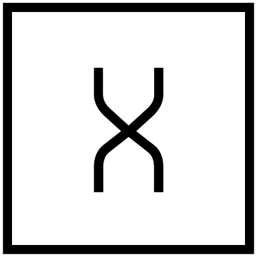 234567891011121314151617181920212223242526272829303132333435363738394041424344454647484950